VTES013 Applied expert training in science of sport coaching and fitness testingAim Advance and apply practical expertise in coaching and testing. After completing the course, students will be able to:• work in development and educational roles in exercise and sport organisations• plan, carry out and assess educational eventsContent Planning, execution and evaluation of a sports coaching and testing education or development eventMode of study Seminar 12 hours (obligatory)Expert tasks in coaching organisationsAssessment Active participation in the seminarPlanning, independent execution and reporting of the expert taskGrading 0 - 5 (report 100 %)ECTS credits 5 opRequired previous studiesVTES001 Advanced course in science of sport coaching and fitness testingTiming 1st fallDepartment Department of Biology of Physical ActivityVTES013 Valmennus- ja testausopin asiantuntijuustehtävätOsaamistavoitteet Syventää ja soveltaa valmentamisen ja testaamisen liikuntabiologista osaamista käytännön asiantuntijuustehtävissä. Opintojakson jälkeen opiskelija osaa• toimia kehitys- ja koulutustehtävissä liikunnan ja urheilun organisaatioissa• suunnitella, toteuttaa ja arvioida koulutustapahtumiaSisältö Urheiluvalmennukseen ja testaukseen liittyvän koulutustapahtuman tai kehitystehtävän suunnittelu, toteutus ja arviointiOpetus- ja työmuodotSeminaari 12 tuntia (pakollisia)Asiantuntijuustehtävät valmennusorganisaatioissaSuoritustapa Aktiivinen osallistuminen seminaareihinAsiantuntijuustehtävän suunnittelu, itsenäinen toteutus ja raportointiArviointi 0 - 5 (raportti 100 %)Laajuus 5 opEdeltävät opinnot VTES001 Valmennus- ja testausopin syventävä kurssiAjoitus 4. vuosi kl. 16.1.2017; IntroductionMD students will have own session; possible places in Finland XX.1.201723.1.2017 12:15-14:00; Placement (Finnish students)Future seminars: presentationsExamples:Sport clubs -> sport institutes -> sport federationsTopics: sport coaching, fitness testing, research, teaching, sport leadership Research and development projects in sport organizationEducational projects in sport organizationCoaching in training camp(s); specific research / education project includedData collection and analyses, theoretical and/or practical intervention, follow-up/evaluationCoaching development/education in sport clubsObservation, theoretical and/or practical intervention, follow-upDevelopment of fitness testing in specific sportCompetition and technique analyses, tracking of loading and recovery, technological development etc. Workplace health promotion activitiesReport evaluation guidelines:Timetable and summary of the workExplain what was done, when and where; who was the supervisor (MSc, PhD) Workload in relation to the 5 creditsIn line with the course goals: Planning, execution and evaluation of a sports coaching and testing education or development event work in development and educational roles in sport organization(s)Own goals and achievement of themActual material prepared during the course (academic argumentation = references)Self-assessment of the task performedreflect on learning experiences during the workdiscus how the task was related to your previous studiesevaluation of improvements in know-howevaluation of possible discrepancies (positive or negative) in cognitive and hands-on skillswhat are your specific developing challenges in gaining of expertise discussion of your own role as a member of the working team / the expert communitymeaning of this course on your careerwhat will you do differently Summary of the feedback from the supervisor Summary of the feedback from the audience Summary of the feedback discussion with the partnersBenefit of your work to the audienceHow the task/project should be improved in the futureHow VTES013 course should be improved in the futureOther discussion you see necessary to be taken into account in evaluationGrade yourself 1-5. Explain why? 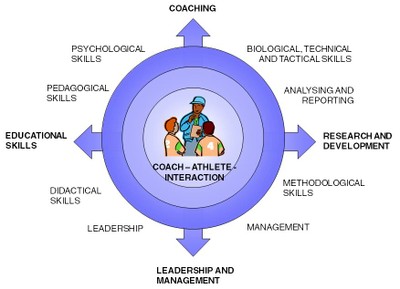 Grincevicius StanislovasJuntunen LauraKeckman SallaKöykkä MiikaMane ShashankPohjanvirta VillePätsi Veli-MattiRissanen JoonasRäntilä AapoSalmela Vesa JuhaniSalokannel MeriSavolainen EeroViberg TuuliaVirtanen Roosa